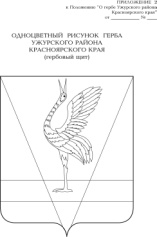 АДМИНИСТРАЦИЯ УЖУРСКОГО РАЙОНАКРАСНОЯРСКОГО КРАЯПОСТАНОВЛЕНИЕ20.09.2023                                         г. Ужур                                                  № 710О внесении изменений в постановление администрации Ужурского района от 21.05.2018 № 314 «Об утверждении школьных автобусных маршрутов в Ужурском районе»Руководствуясь Федеральным законом от 29.12.2012  № 273-ФЗ 
«Об образовании в Российской Федерации», постановлением Правительства Российской Федерации от 23.09.2020 № 1527 «Об утверждении Правил организованной перевозки группы детей автобусами», Уставом Ужурского района, ПОСТАНОВЛЯЮ:1. Дополнить приложение 2 к постановлению администрации Ужурского района от 21.05.2018 № 314 «Об утверждении школьных автобусных маршрутов в Ужурском районе» строкой 11 следующего содержания: 2. Постановление вступает в силу в день, следующий за днем его официального опубликования в специальном выпуске районной газеты «Сибирский хлебороб».Глава района                                                                                      К.Н. Зарецкий 11п. Озеро Учум, ул. Почтовая, 1 – г.Ужур, ул. Строителей, 9  35МБОУ ДО «УЦДО»